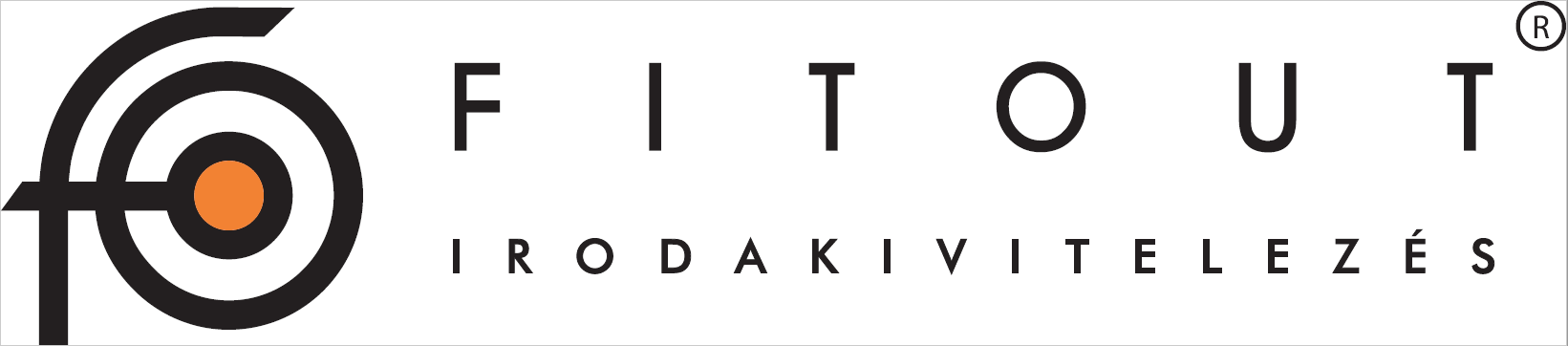 VersenykiírásFitout Asso Országos Bajnokság   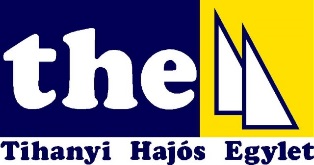 2019. Július 4-7.  SzabályokA versenyt „A Vitorlázás Versenyszabályai 2017-2020”-ban (RRS) meghatározott szabályok szerint rendezik. A versenyen a „Vitorlázás felszerelési szabályzata” (ERS) érvényes. Az MVSZ 2019 évre vonatkozó Versenyrendelkezése és Reklámszabályzata érvényesek.Ha a nyelvek között ellentmondás van, úgy a magyar nyelvű szöveg az irányadó. A versenyutasítás az RRS S függelékének Standard versenyutasításából és azokból a kiegészítő utasításokból fog állni, amelyek a versenyiroda alatt található hivatalos hirdetőtáblán lesznek. A versenyt irányító összes szabályzatban:  [DP] azokat a szabályokat jelöli, amelyek megsértéséért járó büntetés az óvási bizottság döntésétől függ,  [NP] azokat a szabályokat jelöli, amelyek megsértése nem képezheti egy hajó általi óvás alapját. Ez módosítja az RRS 60.1(a) szabályt. Az RRS 63.7 szabály a következőre módosul: „Ha különböző szabályok között ellentmondás van, az óvási bizottságnak olyan módon kell feloldania az ellentmondást, amiről úgy gondolja, hogy a legméltányosabb eredményt nyújtja az összes érintett hajó számára.”Hirdetések [NP][DP]A hajók kötelezhetők, hogy a rendező szervezet által választott és biztosított hirdetést megjelenítsék. Ha ezt a szabályt megsértik, a World Sailing 20.9.2. rendelkezése alkalmazandó.Jogosultság és nevezésA versenyen az ASSO hajóosztály összes hajója indulhat. Magyar versenyzők csak az éves Asso osztályszövetségi díj megfizetését követően nevezhetnek. A jogosult hajók a VIHAR-on (https://vihar.hunsail.hu/) található űrlap beküldésével, valamint a nevezési díj banki átutalásával, vagy a regisztrációkor a versenyirodán készpénzes befizetéssel nevezhetnek a regisztráció végéig. Utaláskor a banki adatok a következők: Tihanyi Hajós Egylet, Raiffeisen Bank 12010154-00102998-00100008, megjegyzés: Asso OB és a hajó neve.Késői nevezések csak a rendezőség jóváhagyásával kerülhetnek elfogadásra. Nevezési díjViharban történő lezárt nevezéssel 13.000 Ft/fő, helyszínen 14.000 Ft/fő.VersenyprogramA verseny 9 futamra tervezett. Egy nap maximum 4 futam rendezhető. Július 7-én az utolsó lehetséges figyelmeztető jelzés időpontja 15:00. FelmérésMinden hajónak be kell mutatnia egy garnitúra vitorláját (egy nagyvitorla, egy orrvitorla és egy hátszélvitorla) pecsételésre a regisztráció ideje alatt. A regisztráció időtartama alatt a versenyirodán minden nevező egység teljes legénysége meg kell jelenjen a legénység súlyának ellenőrzésére.Új felszerelés felmérésére a helyszínen nem lesz lehetőség. A hajóknak 2019. Július 4-én  9.00-tól meg kell felelnie az RRS 78.1 szabálynak. VersenyutasításA versenyutasítás a nevezéskor lesz elérhető a versenyirodán és a verseny hirdetőtábláján, valamint a www.thesail.hu oldalon. HelyszínAz esemény kikötője a Tihanyi Hajós Egylet, 8237 Tihany, Kenderföld utca 19. Versenypályák helyszíne a Tihanyi-félsziget keleti vagy nyugati oldalán található vízterület, amelyet a rendezőség a part elhagyásakor jelez.ÉrtékelésHa kevesebb, mint 5 futamot fejeztek be, a hajó végső pontszáma az összes futam pontszámainak összege. Ha a befejezett futamok száma 5 és 8 közötti, egy hajó végső pontszáma a legrosszabb pontja nélkül számított összes futam pontszámainak összege. Ha 9 futamot fejeztek be, egy hajó végső pontszáma a két legrosszabb pontja nélkül számított összes futam pontszámainak összege. Kísérő motorosokA versenyrendező hajókat fehér RC feliratú lobogóval jelzik. A Jury motorost fehér alapon Jury feliratú lobogóval jelzik. Az edző- és kísérőmotorosokat nevezésnél regisztrálni kell. Hajók tárolásaA hajókat, amikor a kikötőben vannak, a kijelölt helyükön kell tárolni. Kiemelési korlátozásokA hajóknak 2019. Július 4-én 10 óráig vízre kell kerülniük és a verseny alatt csak a versenyrendezőség előzetes, írásos engedélyével, annak feltételeit betartva emelhetők ki. [DP]Búvárfelszerelés és műanyagmedencékVíz alatti légzőkészülékek és műanyagmedencék, vagy ezekkel egyenértékű berendezés az első futam előkészítő jelzésétől a verseny befejezéséig nem használható tőkesúlyos hajók körül. [DP]RádiókapcsolatVészhelyzetet kivéve egy hajó sem adhat le vagy vehet olyan rádióadást, amely nem érhető el minden hajó számára. Ez a megkötés a mobiltelefonokra is érvényes. A versenyrendezőség a Versenyutasításban megjelölt VHF csatornán szándékozik kommunikálni a hajók felé. Erősen ajánlott, hogy minden hajó rendelkezzen VHF rádióval, amely képes ezeket az információkat fogadni. Média jogokA versenyen való részvétellel a résztvevők automatikusan hozzájárulnak ahhoz, hogy a rendezőség vagy a verseny támogatói bármilyen kép és/vagy hanganyagot rögzítsenek a verseny ideje alatt és azt bármilyen célra felhasználhatják és bemutathatják. Ide tartoznak a drónnal készített felvételek is. Bármilyen drónnal kapcsolatos esemény nem képezheti orvoslat alapját. DíjakAz első három helyezett érem díjazásban részesül.   Felelősség kizárásaA versenyzők kizárólag saját felelősségükre vesznek részt a versenyen. Lásd a 4. szabályt, Döntés a versenyen való részvételről. A versenyt rendező szervezet semmiféle felelősséget nem vállal anyagi károkért, személyi sérülésekért vagy halálesetért, ami a versenyhez kapcsolódóan, azt megelőzően, annak során, vagy azt követően következik be. BiztosításMinden részvevő hajónak rendelkeznie kell érvényes felelősségbiztosítással, amely esetenként legalább 10.000.000 Ft összegig, vagy ennek megfelelő értékig biztosítson fedezetet. További információkTovábbi információkért kérjük, vegye fel a kapcsolatot a rendezőséggel: andi.rutai@thesail.hu . Jó szelet!DátumidőJúlius 316.00-20.00RegisztrációJúlius 4Július 5-708.00-09.0010.0012.0010.00RegisztrációMegnyitó, kormányosi értekezletElső futam figyelmeztető jelzésének tervezett időpontjaNapi első futam figyelmeztető jelzésének tervezett időpontja